ZAŁĄCZNIK Nr 2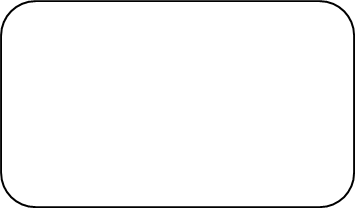 pieczątka firmyOŚWIADCZENIE     W związku z udziałem naszej Firmy w zamówieniu publicznym w trybie   przetargu nieograniczonego sektorowegooświadczamy, że Firma nasza spełnia określone Regulaminem ZP GAiT Sp. z o.o. warunki tzn.:posiadamy uprawnienia do wykonywania określonej działalności lub czynności, jeżeli przepisy prawa nakładają obowiązek posiadania takich uprawnień; posiadamy  wiedzę i doświadczenie;dysponujemy odpowiednim  potencjałem technicznym, a  także dysponują osobami zdolnymi do wykonania zamówienia; znajdujemy się w sytuacji ekonomicznej i finansowej zapewniającej wykonanie zamówienia.nie podlegamy wykluczeniu z postępowania na podstawie przesłanek określonych w SIWZ.Oświadczam (my), że zapoznałem (liśmy) się ze wszystkimi warunkami oraz dokumentami przetargowymi dotyczącymi przedmiotu zamówienia i przyjmuję(my) te warunki bez zastrzeżeń oraz, że zdobyłem (liśmy) konieczne informacje do sporządzenia ofertyUWAGA!Wprowadzenie przez Wykonawcę jakichkolwiek zmian w Formularzu Oferty i pozostałych Załącznikach powodujących zmianę ich treści spowoduje odrzucenie ofertypodpis  i  stanowiskouprawnionego przedstawiciela  firmy…………....................miejscowość   -   dataDostawa opończy zewnętrznej kompletnej do tramwaju 128NG-10znak sprawy 520.261.2.90.2023.AOT